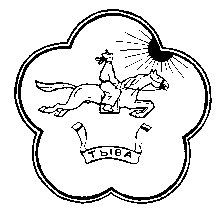 АГЕНТСТВО ПО ДЕЛАМ СЕМЬИ И ДЕТЕЙ РЕСПУБЛИКИ ТЫВА 
П Р И К А З ____ г. КызылРуководствуясь Федеральным законом от 24.07.1998 года № 124-ФЗ «Об основных гарантиях прав ребенка в Российской Федерации», Законом Республики Тыва от 31.01.2011 года № 387-ВХ-1 «Об организации отдыха, оздоровления и занятости детей в Республике Тыва», Постановлением Правительства Республики Тыва от 23 марта 2015 года № 137 «Об организации отдыха, оздоровления и занятости детей, находящихся в трудной жизненной ситуации, детей из многодетных и неполных семей за счет средств республиканского бюджета Республики Тыва» и во исполнение подпрограммы 2 «Организация отдыха и оздоровления детей, находящихся в трудной жизненной ситуации, на 2017-2020 годы» государственной программы «Социальная защита семьи и детей, на 2017-2020 годы», утвержденного постановлением Правительства Республики Тыва от 17.11.2016 г. № 480, ПРИКАЗЫВАЮ:1. Утвердить прилагаемый план организации и проведения детских оздоровительных лагерей в период весенних каникул 2017 г. (далее – лагерей). 	2. Воспитательное направление лагерей провести по теме этического воспитания подрастающего поколения.	3. Главному бухгалтеру (Салчак Г.А.) обеспечить своевременное перечисление финансовых средств, направленных на обеспечение питания детей. 4. Консультанту (Серен Н.П.) ознакомить с настоящим приказом ответственных должностных лиц под роспись5. Контроль за исполнением настоящего приказа возложить на руководителя ГБУ РТ «Ресцентр соцподдержки».Директор										С.Х.Сенгии Приложение приказа Агентства по делам семьи и детей РТ от 1 февраля 2017 г. № 34-ОДП Л А Н организации и проведения  детских оздоровительных лагерей в период весенних каникул 2017 г.______________________________ от 1 февраля  2017 г.№ 34-ОДОб организации и проведении детских оздоровительных лагерей в период весенних каникул в 2017 года№МероприятияСрокОтветственные исполнители1- заключение договоров на поставку продуктов питания, бутилированной питьевой воды,  на вывоз твердых бытовых и жидких бытовых отходов, на проведение работ по дератизации и дезинсекции;- подача заявок в территориальные органы Роспотребнадзора по РТ об открытии детских оздоровительных лагерей в период весенних каникул 2017 г. (далее – лагерей)До 25 января Руководители учреждений социальной помощи семье и детям (далее – организаторы лагерей)3Разработка модельной программы, тематического плана и разработок мероприятий по теме этического воспитания подрастающего поколения. до 15 февраляКуулар А.Э.Шойдун А.А.4Собрание фото и видеоматериалов по теме этического воспитания детей, разработка сценариев обсуждений к ним.до 15 февраляШойдун А.А.5Внесение на согласование программм, тематических планов и разработок мероприятий по теме этического воспитания подрастающего поколениядо 30 февраляОрганизаторы лагерей6Предоставление электронной версии банка данных детей, запланированных охватом в лагерях в период весенних каникул по эл.адресу:  dol.bailak@mail.ru До 15 марта Организаторы лагерей7Утверждение графика выездных проверок лагерей в период весенних каникулДо 20 апреля Куулар А.Э.8Предоставление отчета о проведенной лагерной смене, в соответствии с утвержденной формойв теч. 5 дней после окончания сменыОрганизаторы лагерей9Свод банка данных детей, оздоровленных в лагерях в период весенних каникул 2017 г.до 25 марта Куулар А.Э.10Анализ (мониторинг) проведенных программ по этическому воспитанию детейдо 5 апреля Куулар А.Э.